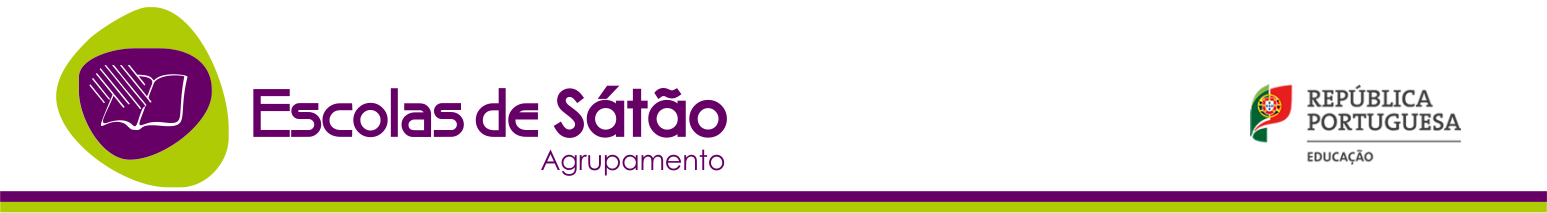 Ex. ma SenhoraPresidente do Conselho Geral do Agrupamento de Escolas de SátãoSolicito a V.ª Ex.ª a admissão ao concurso para provimento do lugar de Diretor do Agrupamento de Escolas de Sátão publicado pelo aviso de abertura no Diário da República nº 10430/2021 de 04 de junho de 2021. Conforme o ponto 4 do Aviso de Abertura anexam-se os seguintes documentos:□ Curriculum Vitae□ Projecto de Intervenção no Agrupamento de Escolas de Sátão□ Outros documentos__________________________________________________________________________________________________________________________________________________________________________________________________________________________________________________________________________________________________________________________________________ Pede deferimento,_________________, _____ de ____________________ de 2021.O (A) Candidato(a),________________________________________________________Nome: _________________________________________________________________Filiação: ________________________________________________________________e de  __________________________________________________________________Estado Civil: ________________ Naturalidade: ________________________________ Data de Nascimento: ____ /____ / ______.   B.I. /Cartão de Cidadão. Nº: _____________Data de Emissão: ____/ ____/ _____. Validade: ____/ ____/ _____  Arquivo: _________ Número de Identificação Fiscal: __________________ .               Residência: ____________________________________________________________ Código Postal: ____________ - _________ . Localidade: _________________________Telefone: ____________________ .               Telemóvel: _________________________ Email: ______________________________________________________________Habilitações literárias: __________________________________________________________________________________________________________________________Situação Profissional: __________________________________________________________________________________________________________________________